Notă de Concept: Dezvoltarea Instrumentelor Naționale de Atragere a Investițiilor Private în Împădurire și Protejarea Pădurilor (DINAIPP)

Scopurile programului propus:
De a crea condiții pentru creșterea radicală a atractivității Republicii Moldova ca destinație pentru investiții în împădurire. Instrumentele și instituțiile dezvoltate, schimbările legislative creează context atractiv pentru diverse inițiative forestiere în Țară: din afară, din interior, din diasporă...  Inițiativele educaționale cresc durabilitatea investițiilor si generează dinamici sociale noi, prietenoase pădurilor existente si celor noi create. 

De a fortifica industria producătoare de material săditor, in special prin cultura containerizată - pentru necesitățile crescânde a Programului Național de Împădurire, dar și pentru export.  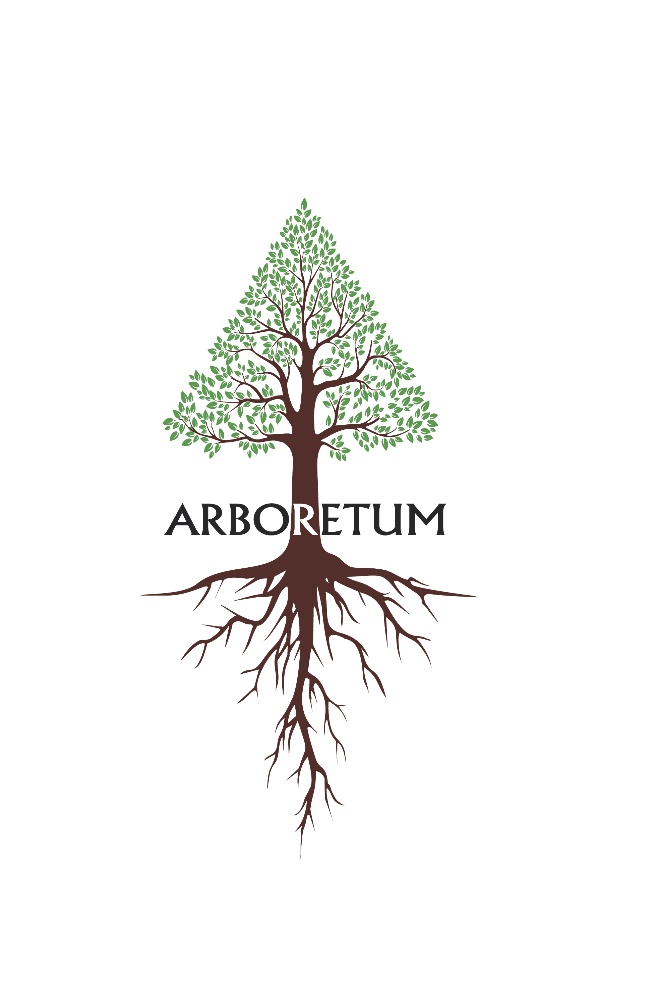 Context și importanța: Astăzi în Republica Moldova avem prima conducere aliniată (Președintă, Guvern, Parlament) din ultimii 30 de ani, care pe deplin conștientizează problemele ecologice, riscurile climatice și necesitatea accelerării agendei naționale de adaptare! Reîmpădurirea Țării este considerată principalul instrument de revitalizare ecologică și declarartă Prioritate Națională.Pe de altă parte există o situație de insuficiența de cadre, iar crizele interminabile, consumă toate rezervele organizaționale și materiale ale Guvernului, îngreunează considerabil avansarea agendei verzi pe filiera guvernamentală.  Idea principală a programului propus, constă în conectarea eficienta a inițiativei private la eforturile de împădurire realizate de Guvern și instituțiile de profil. De către Președinție a fost oficial declarat targetul pentru Programul Național de Împădurire (în continuare PNÎ) - 100 000 Ha până în 2030. Conform estimărilor oficiale, realizarea acestui obiectiv ar perimte atingerea gradului de împădurire de 14-15%. Chiar, dacă este un target foarte ambițios pentru Țară și sistemul forestier de stat, indicator setat reprezintă un răspuns mult sub nivelul necesar, în raport cu dinamica schimbărilor climatice și intensificarea consecințelor principale: pierderea rezervelor de apă, eroziunea solurilor, intensificarea secetelor și fenomenelor climatice nefavorabile, pagube în creștere pentru agricultori...Extinderea Fondului Forestier al Republicii Moldova cu 100 000 Ha (+2,5%)  se preconizeaza a fi realizata, in mare măsură, prin transferul terenurilor din fondurile Autorităților Publice Locale. Totodată, conform estimărilor noastre, astăzi în Republica Moldova mai există următoarele rezerve adiționale (estimări aproximative): La balanța APL-urilor – încă 150 000 Ha (+3,75%), pe care APL-urile din diverse motive nu le vor transfera către fondul forestier naționalTerenuri agricole neproductive, puternic erodate, abandonate, neutilizate – toate împreună, în jur de 200 000 Ha (+5%), în special foste vii și livezi în proprietate privată, dar și foste fâșii forestiere nivelate  + cele adițional necesare, pante cu grad e înclinare exagerat, imposibil de prelucrat în circuitul agricol, alunecări de teren... În partea stângă a Nistrului, autoritățile de facto ar fi cointeresate să pună la dispoziție încă cel puțin 150 000 Ha (+3,75%) de terenuri degradate si fașii forestiere agricole...În total, pe lângă targetul declarat de 100 mii Ha, ajungând la 14% paduri pînă-n 2030, există un potențial de încă +12,5%, ceea ce teoretic, ar putea aduce suprafața totală a suprafețelor forestiere la 26,5% cu captarea totală a carbonului estimată la ___ tone pe an
Pentru ca aceste 400 000 Ha sa devina păduri, sunt necesare peste $6 000 000 000* Și acești bani este posibil de atras! Din această perspectivă, Programul Național de Împadurire – devine un adevărat Proiect de Țară, capabil sa devina una din principalele locomotive ale dezvoltării țării pentru următoarele decenii!Pe de altă parte, pe plan global, există foarte multe surse financiare disponibile pentru împădurire. Ne referim atât la programele guvernamentale occidentale (Green Deal, Green Climate Fund...), cât și la resursele corporative, dar și la re-prioretizarea fundațiilor filantropice private către ecologizare și economia verde. Însă, în ultimii 5 ani, din aceste surse, nu au fost atrase practic deloc în Republica Moldova. Reprezentanții comunității antreprenoriale (antreprenori și top manageri care activează în RM; antreprenori și top manageri de succes născuți în RM, dar care s-au realizat în alte țări) la fel, ca intelectualii, ONG-iștii și toată societatea progresistă, sunt îngrijorați de starea pădurilor Moldovei și riscurile pe care vin prin schimbările climatice. Aceste îngrijorări, deseori capătă forma unor inițiative sporadice. Avem multiple exemple de inițiative private în susținerea plantărilor forestiere în diverse formate. Spre regret, foarte puține din ele s-au transformat în păduri... Unii antreprenori sunt gata să meargă mai departe, să investească sistemic în plantări forestiere pe terenuri degradate, fâșii forestiere pentru susținerea terenurilor agricole pe care le dețin, le gestionează, sau fiind în zona lor de vizibilitate (de ex. terenuri degradate de la balanța APL), să investească în crearea și dezvoltarea pepinierelor, să gestioneze investiții străine în împădurire și să asigure fezabilitatea și buna execuție a proiectelor... trebuie doar să: conceptualizăm, să dezvoltăm și să popularizăm modele fiabile de implicare, să închegăm inițiativele private sporadice și dispersate într-un complex de acțiuni alineate la targetelor Naționale, să organizăm eficient potențialul privat intern și extern, să creăm mecanisme transparente de monitorizare și feedback pentru proiectele în curs de desfășurare... Acestea, de fapt sunt ideile principale a programului propus – de a dezvolta un mecanism de împădurire paralel eforturilor de Stat, dedicat implicării antreprenorilor și împreună cu antreprenorii. Digitalizarea, Inovația și Transferul Tehnologic (DIT) schimbă cardinal industrii întregi la nivel global, inclusiv ele oferă și perspective interesante scopurilor propuse:Să putem planta paduri 250-300 de zile in an, in loc de maxim 50 de zile in care se întâmplă acum Să ajungem cu semințele copacilor pe cele mai dificile pante și alunecări de teren - acolo, unde nu putem ajunge cu tehnica și puieții Să asigurăm un grad mult mai ridicat de adaptare a viitoarelor plantări forestiere la schimbările climatice, dar și o Valoarea Adăugată Sporită pentru ecosisteme și comunitățile localeSă monitorizăm de la distanță, eficient și veridic fondul forestier și plantările realizate; să semnalizam la timp abuzurile, incendiile de vegetație și orice alte neregularități...Să planificăm și să focusăm eficient resursele disponibile in cele mai importante locații, ca sa obținem efect ecosistemic rapid din investițiile realizate...În lumea întreagă, DIT sunt cel mai bine dezvoltate de antreprenori. Pentru asta, trebuie sa formăm echipe antreprenoriale în fața scopurilor de mai jos și să le asigurăm motivația financiară necesara. Important este că și antreprenorii își doresc această implicare!  
După cum ați putut remarca, programul propus îmbină armonios sub-sisteme centralizate si decentralizate, alimentând dinamica schimbărilor cu inițiativa privata si efecte majore pentru economia rurală.Per general, toate inițiativele propuse vizează 4 Domenii de influență: Creare de condiții și atragerea investițiilorMonitorizare transparentă și certificareDigitalizare, Inovație si Transfer Tehnologic Educare și PopularizareImpact și Indicatori: Peste 500 de pepiniere private noi (pe bani din investiții private)  – peste 1000 locuri de munca permanente in mediul rural, inclusiv cu participarea femeilor și reprezentanți ai păturilor defavorizate. Peste 5000 locuri de muncă sezoniere peste 50 000 000 de puieți anual, adițional la cei produși de MoldSilva – vânduți pe piața internă, sau exportați, cu un rulaj minim de 500M lei5000 de Ha de plantari Forestiere cu Valoare Adăugată Sporita ANUAL,  realizate prin investiții private externe si interne, adițional la efortul centralizat, pe parcursul derulării PNÎ și după finalizarea lui Peste $50M de investiții in economia verde atrase si realizate ANUAL, pe parcursul derulării programului și după finalizarea lui Venturi adiacente substanțiale la Bugetul de Stat și bugetele locale – prin lărgirea intenționată a circulației investițiilor atrase în economia rurală. Evidenta, trasabilitatea si veridicitatea datelor Majoritatea livrabilelor programului sunt gândite ca elemente autonome, cu atracția capitalului privat deja la etapa de edificare, grad înalt de rentabilitate și potențial sigur de continuitate și după finalizarea programului. Experiența acumulată poate fi ulterior scalată și în alte țări/regiuniBuget estimat:$4-7M pentru 5 ani (50% din co-finanțări și bonusuri din sursele atrase) 
La moment, pentru Studiul de Fezabilitate și planificarea detaliata a componentelor programului ar fi necesară suma de $50KfCapacitate de Implementare: Platforma ARBORETUM.LIVE este dezvoltată de Asociația Obștească ”Lumina Renașterii Omului – LuRenOm” Ne caracterizează următoarele: Abordare antreprenorială. Productivitate și viteză înaltă de avansare. Echipă profesionistă, motivată, formată pe spirit antreprenorial și orientată pe rezultat. Rezerva de cadre a organizației constă din antreprenori, proprietari de afaceri locali și din diasporă, specialiști în diverse domenii înguste, experți și consultanți internaționali...Experiență de atragere a co-finanțărilor din diferite surse. Eficiența înaltă a utilizării fondurilor atrase.  Continuitatea livrabilelor. Egalitatea de gen și implicarea persoanelor din pături defavorizate sunt o normă pentru organizația noastrăAsociația dispune de licențe Cloud Software de ultimă generație oferite ca suport tehnic de către corporațiile internaționale Microsoft, Autodesk, Salesforce... instrumente necesare pentru organizarea eficienta a lucrului la distanță si gestionarea masivelor mari de date.Acces în partea stângă a Nistrului. Avem semnat și Acord de Colaborare pentru proiecte forestiere în bazinul râului Ciorna-Cernița  Parteneriate (existente și necesare de dezvoltat): Ministerul Mediului, Ministerul Agriculturii, MoldSilva, ICAS, Biroul Vicepremierului pentru Digitalizare, Biroul Relații cu DiasporaUniversitatea de Stat, Universitatea Tehnica (Agrara), Gradina Botanica Naționala, Parcul Dendrariu, Grădinile Botanice din Tiraspol, Odessa, Iași, Yalta…Camera tinerilor antreprenori și cetățeni activi - JCI-Moldova, Clubul Antreprenorilor Ortodocși din Moldova, membri KMB-MoldovaAsociația Crescătorilor de Material Săditor si Plantari Forestiere Private (nou-constituita)  ministerul agriculturii și resurselor naturale și alte organe administrative de facto, din partea stângă a Nistrului 
Vă Mulțumim că ați citit pînă aici!Contact: 
Alexandru V. Sainsus, fondator platformei ARBORETUM.LIVE 
+373 (68) 099958, avs@arboretum.live Probleme / Scenarii Existente / Oportunități :Soluții / Mecanisme de Răspuns / Livrabile : Investițiile externe instituționalizate sunt, în mare măsură condiționate de certificarea absorbției de carbon. Procesul de certificare oferit de companiile de consultanță specializate (occidentale) costă scump și este rentabil doar pentru proiecte mari (începând de la sute de hectare) Dezvoltarea de la 0 a unui Sistem National de Certificare si evidenta a Carbonului captat – care este din start proiectat atât pentru proiectele mari, cat si pentru proiecte mici si micro; veridic, recunoscut prin eforturi diplomatice de principalele tari si instituții cu potențial investițional: Tarile Occidentale, Japonia, Tarile Arabe producătoare de petrol, Corporațiile Mari, Companiile internaționale de consultanta si certificare verde, Fundațiile filantropice de profil...Sistemul ar putea avea aplicabilitate nu doar la proiecte de împădurire, dar și la reducerea/captarea emisiilor prin ecologizarea agriculturii, energie regenerabilă...Lacune esențiale in legislația RM. De exemplu: 
- lipsește desăvârșit noțiunea de "pădure privata" 
- sunt bariere pentru împădurirea terenurilor agricole cu o bonitate mai mare de 40 de unități...Guvernul lucrează de mai mulți ani la armonizarea legislației in aceasta direcție. Este necesar un pachet întreg de schimbări legislative în diferite Coduri și Acte normative. Programul DINAIPP își pune scop sa contribuie la calitatea si viteza acestor decizii prin atragerea experți internaționali si experiența relevanta a altor state, dar și să lobeze interesele sectorului privat, ca acesta să devină un driver adițional al schimbăriiFragmentarea terenurilor cu potențial de împădurirePachetul de inițiative legislative trebuie completat cu elemente ce facilitează consolidarea terenurilor, răscumpărarea sau transmiterea lor prin compensații in cazul in care sunt prioritare pentru Plantari ForestiereAtragerea teritoriilor de pe malul stâng al Nistrului, unde gradul de împădurire este și mai jos decât cel al malului drept, nu există proprietate privată pentru terenuri și sunt foarte multe terenuri degradate. Includerea zonei transnistrene în proiecte forestiere bazate pe investiții externe  – aduce beneficii directe Bugetului Național și creează locuri de muncă pe ambele maluri. Aici ar putea fi incluse un șir de condiții, cum ar fi: 
- finanțările se pot realiza doar de ONG-uri sau entități înregistrate în Republica Moldova- Impozitele aferente serviciilor realizate și achizițiilor efectuate, se plătesc în bugetul RM - Materialul săditor să fie certificat și livrat doar de producători înregistrați în RMRețeaua Ecologica și logica bazinală Este necesar un plan centralizat de prioretizare a viitoarelor plantări forestiere, astfel încât acesta să fie focusat în primul rând către: 
- conectarea trupurilor de pădure existente între ele prin coridoare ecologice 
- plantări în zonele de protecție acvatică - micșorarea eroziunilor și pierderilor de sol fertil de pe lanurile agricole
...
astfel încât investițiile de stat și cele private, fiind organizate într-un sistem unic, să ofere efecte rapide asupra ecosistemelor locale. Lipsește un instrument de evidență statistică, independent si veridic cu date despre starea reala a fondului forestier si dinamica plantarilor forestiere realizate. De decenii, există un conflict de interese clasic. Autoritatea Națională Forestieră de Stat ”MoldSilva”, realizează atât plantări forestiere cât și extragerea de masă lemnoasă dar, cel mai curios, tot aceiași instituție duce evidența stării fondului forestier și raportările statistice.Sistem de evidenta si monitorizare pentru plantările forestiere (gfw-moldova), realizat si conectat la date din diverse surse externe, veridice si verificabile, inclusiv imagini realizate de sateliți și drone. Pentru asta, in discuțiile bilaterale cu Guvernele și Corporațiile ce ne susțin, trebuie sa cerem si acest ajutor tehnic. 
Sistemul poate fi rapid edificat prin interconectare cu motoare globale și regionale existente, inclusiv integrat cu portalul de date climaterice si ecologice CCIKPM dezvoltat de programul NAP-2 al UNDP
Totodată, pentru creșterea gradului de utilizare, sistemului i se poate elabora funcțional de atragere comunitara a grupurilor ținta, transferat de pe site-ul comunității ucrainene www.greenmaker.orgȘi raportarea încălcărilor ecologice www.ecoalert.md  Autoritatea Națională Forestieră de Stat ”MoldSilva”, pe parcursul ultimilor decenii se află în declin continuu de capacități operaționale, umane, tehnice. Fapt recunoscut chiar de conducerea acestei instituții și Ministerul MediuluiPe lângă programele de suport operațional, direcționate către MoldSilva, este necesar de creat condiții si de dezvoltat paralel ramura forestiera privata si mecanisme eficiente de realizare a proiectelor forestiere de către OSC (Organizațiile Societății Civile) în modele mult mai atractive pentru Primării și Deținătorii Funciari Privați. Astfel încât, datorită inițiativei private și investițiilor atrase, să se realizeze plantările forestiere pe terenuri publice, cu păstrarea terenurilor în proprietatea APL. După principiul: Privatul atrage finanțări, investește, gestionează și beneficiază de rezultatele directe, iar efectul ecosistemic se răsfrânge pe toată comunitatea...Să introducem și să realizăm proiecte pilot de Plantari Forestiere cu Valoare Adăugată Sporita (PFVAS):Plantari de protecție acvatica Plantări Melifere Silvo-pastorale Fâșii de Protecție Înalt Productive Silvo-Parcuri pentru recreere și turismPădure Comestibila Pădure cu TrufePlantări Energetice ComunaleSisteme Agro-Forestiere
...Implementarea pe larg a acestor tipuri de plantări, pe lângă efectele ecosistemice locale necesare, captarea carbonului, căutate de investitorii externi, are potențial de creare a locurilor de muncă permanente cu marginalitate înaltă și pe termen lung în economia verde rurală... și fără inițiativă privată locala, acest model va fi dificil de realizat.MoldSilva este zdruncinată de corupție și încrederea către instituție este foarte joasa, mai ales după derularea curenta a programului lemne.md și campania de comunicare falimentatăPe lângă programele de suport operațional, direcționate către MoldSilva, este necesar de creat condiții si de dezvoltat paralel ramura forestiera privata si mecanisme eficiente de realizare a proiectelor forestiere de către OSC (Organizațiile Societății Civile) în modele mult mai atractive pentru Primării și Deținătorii Funciari Privați. Astfel încât, datorită inițiativei private și investițiilor atrase, să se realizeze plantările forestiere pe terenuri publice, cu păstrarea terenurilor în proprietatea APL. După principiul: Privatul atrage finanțări, investește, gestionează și beneficiază de rezultatele directe, iar efectul ecosistemic se răsfrânge pe toată comunitatea...Să introducem și să realizăm proiecte pilot de Plantari Forestiere cu Valoare Adăugată Sporita (PFVAS):Plantari de protecție acvatica Plantări Melifere Silvo-pastorale Fâșii de Protecție Înalt Productive Silvo-Parcuri pentru recreere și turismPădure Comestibila Pădure cu TrufePlantări Energetice ComunaleSisteme Agro-Forestiere
...Implementarea pe larg a acestor tipuri de plantări, pe lângă efectele ecosistemice locale necesare, captarea carbonului, căutate de investitorii externi, are potențial de creare a locurilor de muncă permanente cu marginalitate înaltă și pe termen lung în economia verde rurală... și fără inițiativă privată locala, acest model va fi dificil de realizat.Majoritatea absoluta a primăriilor (consiliilor locale) nu doresc să transmită terenurile în gestiunea MoldSilva, deoarece consideră oferta acesteia neconvenabilă. Or, resursa principală a primăriilor – este pământul și această resursă are caracter finit. Pe lângă programele de suport operațional, direcționate către MoldSilva, este necesar de creat condiții si de dezvoltat paralel ramura forestiera privata si mecanisme eficiente de realizare a proiectelor forestiere de către OSC (Organizațiile Societății Civile) în modele mult mai atractive pentru Primării și Deținătorii Funciari Privați. Astfel încât, datorită inițiativei private și investițiilor atrase, să se realizeze plantările forestiere pe terenuri publice, cu păstrarea terenurilor în proprietatea APL. După principiul: Privatul atrage finanțări, investește, gestionează și beneficiază de rezultatele directe, iar efectul ecosistemic se răsfrânge pe toată comunitatea...Să introducem și să realizăm proiecte pilot de Plantari Forestiere cu Valoare Adăugată Sporita (PFVAS):Plantari de protecție acvatica Plantări Melifere Silvo-pastorale Fâșii de Protecție Înalt Productive Silvo-Parcuri pentru recreere și turismPădure Comestibila Pădure cu TrufePlantări Energetice ComunaleSisteme Agro-Forestiere
...Implementarea pe larg a acestor tipuri de plantări, pe lângă efectele ecosistemice locale necesare, captarea carbonului, căutate de investitorii externi, are potențial de creare a locurilor de muncă permanente cu marginalitate înaltă și pe termen lung în economia verde rurală... și fără inițiativă privată locala, acest model va fi dificil de realizat.Materialul saditor autohton (cu radacina deschisa) poate fi plantat o perioada limitata de timp (maxim 50 zile pe an), necesita cheltuieli mari de producere, pregatire a terenurilor, este vulnerabil la secetele, care devin tot mai frecvente...Avem nevoie de o conversie masiva la tehnologia materialului săditor containerizat, care are avantaje enorme: 
- poate fi plantat aproape 300 zile pe an
- termen de creștere din sămânță la puiet – de câteva ori mai scurt
-cheltuieli de pregatire a terenurilor si ingrijire ulterioara mai mici
- iar gradul de supravețuire a puietilor plantați este mult mai mare
- durata de viata a copacilor crescuti in containere este mai mare, datorită rădăcinii sănătoase
- poate fi usor transportat, pastrat perioade indelungate...
- Potențial de exportCapacitatea națională de producere a materialului săditor este mult sub nivelul necesar scopurilor declarateRețea de Pepiniere Didactice (cel puțin cate una in fiecare raion), care realizează activități educaționale si de popularizare a creșterii materialului săditor containerizat Capacitatea națională de producere a materialului săditor este mult sub nivelul necesar scopurilor declarateDezvoltarea unui Marketplace de popularizare a puieților crescuți local. Unde se mai realizează planificare centralizată si se plasează comenzi micilor pepiniere rurale. www.arboretum.live Capacitatea națională de producere a materialului săditor este mult sub nivelul necesar scopurilor declarateProgram relevant ODA – in sustinerea aparitiei noilor pepiniere private mici in ariile ruraleMaterialul săditor decorativ pe piața internă a Republicii Moldova, este in mare parte de importEliminarea barierelor pentru materialul săditor autohton pentru exportul către piețele cu potențial important din UE, CSI si alte destinațiiRM, din importator net de material săditor (cum este acum), poate  deveni exportator al acestuia, mai ales pentru proiecte forestiere VAS si cele de adaptare la schimbările climatice. Deoarece țările mai la nord de noi, au nevoie de specii din sudul lor.Banii obținuți din exportul materialului săditor, vin direct si oficial in economia rurala si au o recirculație larga, generând efecte secundare importante: creșterea consumului, impozite si contribuții locale  Puținele investiții străine realizate în pădurile din Moldova, au ciclu scurt de circulație financiară și ating slab economia ruralăEliminarea barierelor pentru materialul săditor autohton pentru exportul către piețele cu potențial important din UE, CSI si alte destinațiiRM, din importator net de material săditor (cum este acum), poate  deveni exportator al acestuia, mai ales pentru proiecte forestiere VAS si cele de adaptare la schimbările climatice. Deoarece țările mai la nord de noi, au nevoie de specii din sudul lor.Banii obținuți din exportul materialului săditor, vin direct si oficial in economia rurala si au o recirculație larga, generând efecte secundare importante: creșterea consumului, impozite si contribuții locale  Previziunea schimbărilor climatice cere schimbări si în asortimentul materialului săditor, prin introducția speciilor din regiunile sudiceCa să nu creăm haos în această direcție, dar și să alimentăm corect această dezvoltare, ne trebuie și o Bancă de Semințe, care să fie dezvoltată și gestionată în mod științific, dar totodată accesibilă tuturor doritorilor de a crește material săditor de calitate cu potential de certificare pentru export si proiectele Avem o pondere considerabila a terenurilor cu relief complicat, greu accesibil cu tehnica si puieti, alunecari de teren, ravene, zone mlastinoase...Colectând destule seminte calitative, le putem insaminta cu ajutorul dronelor. Pentru asta ne trebuie unu-două startup-uri care sa realizeze transferul tehnologic cu localizarea metodologiei la conditiile pedo-climatice locale (in parteneriat cu Universitatile si/sau Institutiile de Cercetare)Gradul jos de conștientizare a importantei pădurilor si copacilor, a riscurilor schimbărilor climatice, in special in rândul populației ruraleProgram amplu educațional orientat către diverse grupuri sociale si profesionale, pentru a-i atrage in activități de creștere, plantare, îngrijire si protejare a pădurilor. Sunt necesare programe separate pentru fiecare grup țintă: elevi, studenți, primari, consilieri locali si colaboratori ai primăriilor; deținători de terenuri, leaderi agricoli, apicultori, pastori, vânători...; ONG si activiști de mediu locali; pensionari, mediul corporativ... o parte din acestea, Asociația ARBORETUM le definește și înaintează cu succes. Ideile au fost preluate și de alte ONG-uri și organizații. Dar mai este încă foarte mult de lucru în acest sectorUnul din formate este aceiași Pepinieră Didactică menționată anteriorFormatul cursurilor educaționale trebuie să corespundă limbajului, ritmului de asimilare și canalelor de comunicare a fiecărui grup țintă. Gradul jos de conștientizare a importantei pădurilor si copacilor, a riscurilor schimbărilor climatice, in special in rândul populației ruraleTotodată, în suportul activităților desfășurate, avem nevoie de comunicare permanentă: protecția pădurilor, atenționare fata de riscurile schimbărilor climatice... către întreaga societate, cu implicarea actorilor, politicienilor, influenceri-lor... Or, acesta la fel necesită o planificare și realizare profesionistă a unei ample Campanii de Comunicare.Sectorul forestier se confruntă cu un deficit de cadre. Formarea Profesiilor verzi în instituțiile de învățământ de diverse nivele și popularizarea tuturor profesiilor verzi în rândul tinerilor. Fara cadre destule – nu putem face nimic!Programele de formare profesională existente vizează slab schimbările climatice și metodele practice de adaptare la ele, aplicabile în teren.Formarea Profesiilor verzi în instituțiile de învățământ de diverse nivele și popularizarea tuturor profesiilor verzi în rândul tinerilor. Fara cadre destule – nu putem face nimic!Pe plan global, exista o multitudine de finanțări dedicate proiectelor forestiere, dar ele nu ajung in Moldova Echipa profesionista de vânzători si fundraiseri, care bat permanent la ușa stakeholder-ilor potențiali din toată lumea - donatori, investitori, consultanți, intermediari... Participa la expoziții, lucrează activ cu auditoriul ținta. Posibil in cadrul Agenției Moldova Invest. 
Completata inclusiv cu profesioniști in vânzări din occident si diaspora (remote), motivati cu % din sumele atraseDupă reforma, MoldSilva poate fi principalul executor al noilor plantari forestiere, dar are capacitate proprie foarte joasa de atragere a resurselor financiare externe si negociere a condițiilor contractelor de investiții Echipa profesionista de vânzători si fundraiseri, care bat permanent la ușa stakeholder-ilor potențiali din toată lumea - donatori, investitori, consultanți, intermediari... Participa la expoziții, lucrează activ cu auditoriul ținta. Posibil in cadrul Agenției Moldova Invest. 
Completata inclusiv cu profesioniști in vânzări din occident si diaspora (remote), motivati cu % din sumele atraseInvestițiile în puținele plantări forestiere private, sunt realizate de investitorii interni (sau din diasporă) și au un caracter sporadic și impulsiv. Crearea Asociației Crescătorilor de Material Săditor și Plantări Forestiere Private Cu scopul principal de a oferi informații investitorilor potențiali interni despre modelele de investiții de succes, dar și de a elimina barierele administrative pe întreg ciclu de viață a acestor proiecte.

La moment, avem deja un grup de inițiativă pentru această Asociație, care întrunește deținători a peste 250+ Ha de plantări energetice și forestiere realizate. Problemele care stau în fața Ministerului Mediului nou creat, s-au acumulat și au stat nerezolvate decenii întregi! Aer, ape, deșeuri, gunoiști, lemne, poluanții agricoli, stații de epurare, biodiversitate, arii protejate, eliberarea autorizațiilor ecologicie, certificări, comunicare și educație ecologică, armonizarea legislației ecologice cu cea europeană...  Programul National de Împădurire este un adevărat Proiect de Țara si necesita alocări corespunzătoare de resurse. Si daca resurse financiare, putem atrage din afara țării, alinierea resurselor interne, necesita profesioniști motivați, mobilizare si dedicație in condiții restrânse de timp și o conjunctura complicata...Propunem să fie instituită funcția de Vicepremier pentru Împăduririe, care împuternicit de statutul misiunii încredințate si, susținut de o echipă profesionistă, să fie focusat doar pe acest proiect de țară și să coordoneze eficient sub-proiectele inter-sectoriale cu implicarea Ministerelor Mediului, Economiei, Finanțelor, Educației, Agriculturii, Infrastructurii și Dezvoltării Regionale, Digitalizării, Interne, Externe, Jusitiției, Biroul Relații cu Diaspora... Să coordoneze agenda împăduririi în toate instituțiile menționate, inclusiv Parlamentul și Președinția, MoldSilva...să dezvolte și să mențină un dialog permanent de maxima intensitate cu structurile internaționale de profil, donatorii, investitorii corporativi, fundațiile filantropice private...Fiind în contact direct cu executorii, să monitorizeze permanent și să vină cu inițiative de ajustare a cadrul normativ și condiții atractive pentru proiecte forestiere privateToate mecanismele si sistemele create, trebuie alineate intre ele in termeni de capacitate, productivitate, resurse necesare...Ministerul Mediului se confruntă cu o insuficiență acută de cadre pentru gestionarea eficientă a tuturor domeniilor vizate. Atenția către păduri, chiar dacă este declarata prioritară – este insuficientă.Programul National de Împădurire este un adevărat Proiect de Țara si necesita alocări corespunzătoare de resurse. Si daca resurse financiare, putem atrage din afara țării, alinierea resurselor interne, necesita profesioniști motivați, mobilizare si dedicație in condiții restrânse de timp și o conjunctura complicata...Propunem să fie instituită funcția de Vicepremier pentru Împăduririe, care împuternicit de statutul misiunii încredințate si, susținut de o echipă profesionistă, să fie focusat doar pe acest proiect de țară și să coordoneze eficient sub-proiectele inter-sectoriale cu implicarea Ministerelor Mediului, Economiei, Finanțelor, Educației, Agriculturii, Infrastructurii și Dezvoltării Regionale, Digitalizării, Interne, Externe, Jusitiției, Biroul Relații cu Diaspora... Să coordoneze agenda împăduririi în toate instituțiile menționate, inclusiv Parlamentul și Președinția, MoldSilva...să dezvolte și să mențină un dialog permanent de maxima intensitate cu structurile internaționale de profil, donatorii, investitorii corporativi, fundațiile filantropice private...Fiind în contact direct cu executorii, să monitorizeze permanent și să vină cu inițiative de ajustare a cadrul normativ și condiții atractive pentru proiecte forestiere privateToate mecanismele si sistemele create, trebuie alineate intre ele in termeni de capacitate, productivitate, resurse necesare...Pe plan global, există potențial enorm de resurse financiare pentru împădurire. Pentru o perioadă de 20-30 de ani putem atrage și recircula în economia națională bani externi comparabili cu ponderea agriculturii, IT și remitențelor externe  (luate impreună)Programul National de Împădurire este un adevărat Proiect de Țara si necesita alocări corespunzătoare de resurse. Si daca resurse financiare, putem atrage din afara țării, alinierea resurselor interne, necesita profesioniști motivați, mobilizare si dedicație in condiții restrânse de timp și o conjunctura complicata...Propunem să fie instituită funcția de Vicepremier pentru Împăduririe, care împuternicit de statutul misiunii încredințate si, susținut de o echipă profesionistă, să fie focusat doar pe acest proiect de țară și să coordoneze eficient sub-proiectele inter-sectoriale cu implicarea Ministerelor Mediului, Economiei, Finanțelor, Educației, Agriculturii, Infrastructurii și Dezvoltării Regionale, Digitalizării, Interne, Externe, Jusitiției, Biroul Relații cu Diaspora... Să coordoneze agenda împăduririi în toate instituțiile menționate, inclusiv Parlamentul și Președinția, MoldSilva...să dezvolte și să mențină un dialog permanent de maxima intensitate cu structurile internaționale de profil, donatorii, investitorii corporativi, fundațiile filantropice private...Fiind în contact direct cu executorii, să monitorizeze permanent și să vină cu inițiative de ajustare a cadrul normativ și condiții atractive pentru proiecte forestiere privateToate mecanismele si sistemele create, trebuie alineate intre ele in termeni de capacitate, productivitate, resurse necesare...Atragerea resurselor și buna realizare a Programului Național de Împădurire necesită intervenții și proiecte intersectoriale cu implicarea competențelor și resurselor practic tuturor Ministerelor. Altfel riscăm să avem o derulare lentă a proiectelor, absorbție slaba a fondurilor, si riscuri de imagine, cum s-a întâmplat deja în țările vecine... cu alte cuvinte, există riscul să pierdem fereastra conjuncturii favorabileProgramul National de Împădurire este un adevărat Proiect de Țara si necesita alocări corespunzătoare de resurse. Si daca resurse financiare, putem atrage din afara țării, alinierea resurselor interne, necesita profesioniști motivați, mobilizare si dedicație in condiții restrânse de timp și o conjunctura complicata...Propunem să fie instituită funcția de Vicepremier pentru Împăduririe, care împuternicit de statutul misiunii încredințate si, susținut de o echipă profesionistă, să fie focusat doar pe acest proiect de țară și să coordoneze eficient sub-proiectele inter-sectoriale cu implicarea Ministerelor Mediului, Economiei, Finanțelor, Educației, Agriculturii, Infrastructurii și Dezvoltării Regionale, Digitalizării, Interne, Externe, Jusitiției, Biroul Relații cu Diaspora... Să coordoneze agenda împăduririi în toate instituțiile menționate, inclusiv Parlamentul și Președinția, MoldSilva...să dezvolte și să mențină un dialog permanent de maxima intensitate cu structurile internaționale de profil, donatorii, investitorii corporativi, fundațiile filantropice private...Fiind în contact direct cu executorii, să monitorizeze permanent și să vină cu inițiative de ajustare a cadrul normativ și condiții atractive pentru proiecte forestiere privateToate mecanismele si sistemele create, trebuie alineate intre ele in termeni de capacitate, productivitate, resurse necesare...